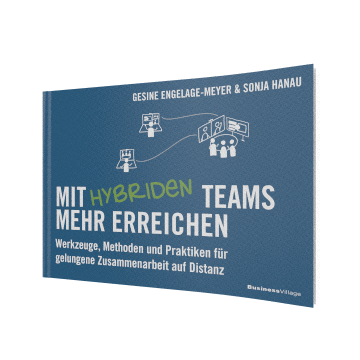 Gesine Engelage-Meyer, Sonja Hanau
Mit hybriden Teams mehr erreichen
Werkzeuge, Methoden und Praktiken für gelungene Zusammenarbeit auf Distanz

1. Auflage BusinessVillage 2022
220 SeitenISBN 978-3-86980-644-0		29,95 Euro
ISBN-PDF 978-3-86980-645-7	24,95 Euro
ISBN-EPUB 978-3-86980-646-4	24,95 Euro

Pressematerialien:http://www.businessvillage.de/1148.htmlHybride Teamarbeit bietet viele Chancen — im Moment fühlt es sich aber mehr nach Herausforderung an? Die digitale Technik sorgt für Verunsicherung? Zwischenmenschliches, wie die beiläufige Kommunikation und das Wirgefühl, bleibt auf der Strecke? So geht es vielen Teams.  Dieses Praxisbuch liefert Dir vielfältige Lösungsvorschläge zu diesen Herausforderungen — ganz gleich, ob Du ein Projektteam verantwortest, als Führungskraft ein Team in der Linie leitest oder Teammitglied bist. Jede:r im Team kann dazu beitragen, Zusammenarbeit auf Distanz zu gestalten und die Potenziale zu nutzen. Praxisnah zeigt dieses Buch, wie sich ein hybrides Team digital gut aufstellen und wirksam kommunizieren kann. Es stellt Dir hilfreiche Methoden, Werkzeuge und Strukturen vor und liefert praxiserprobtes Wissen, damit sogar (hybride) Meetings gut gelingen. Tipps für die gezielte Gestaltung des Change-Prozesses erleichtern den Umgang mit Widerständen. So steigen Produktivität und Zufriedenheit im Team und es entsteht eine gemeinsame Motivation, um sich auf die neue Arbeitswelt einzulassen.Der beste Zeitpunkt, Teamarbeit auf ein neues Level zu bringen, ist jetzt. Dieses Buch unterstützt Dich dabei. Die Autorinnen Gesine Engelage-Meyer verbindet gerne Welten. Als technische Betriebswirtin ist sie Fan von smarten Prozessen und als erfahrene Changemanagerin weiß sie, dass es immer das Miteinander ist, das über Erfolg oder Misserfolg entscheidet. In fünfzehn Jahren Berufspraxis als gefragte Moderatorin und Trainerin — intern in großen Unternehmen wie auch extern — hat sie gelernt, Komplexes einfach zu vermitteln und mit Freude das Verlassen von Komfortzonen zu unterstützen. www.teamelephant.de 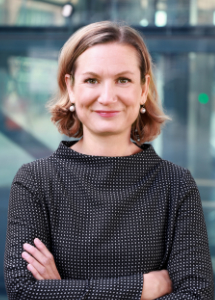 Sonja Hanau tut alles dafür, damit es weniger und dafür bessere Meetings gibt. Seit mehr als zehn Jahren sorgt die Wirtschaftsinformatikerin dafür, mithilfe von passender Technik und guten Strukturen einen Rahmen zu schaffen, in dem Menschen ihre Potenziale entfalten und ihre Ziele erreichen. Sie begleitet Unternehmen bei der Entwicklung einer neuen Meeting- und Zusammenarbeitskultur. In ihren Vorträgen und Workshops verbindet sie Moderations- und Technikkompetenz mit Leichtigkeit und Humor. Sie lebt mit ihrer Familie bei Frankfurt.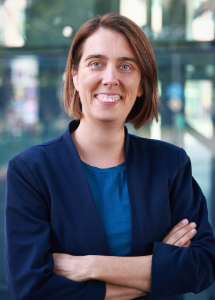 www.meetingschmiede.deÜber BusinessVillageBusinessVillage ist der Verlag für die Wirtschaft. Unsere Themen sind Beruf & Karriere, Innovation & Digitalisierung, Management & Führung, Kommunikation & Rhetorik und Marketing & PR. Unsere Bücher liefern Ideen für ein neues Management und selbstbestimmtes Leben. BusinessVillage macht Lust auf Veränderung und zeigt, was geht. Update your Knowledge!PresseanfragenSie haben Interesse an honorarfreien Fachbeiträgen oder Interviews mit unseren Autoren? Gerne stellen wir Ihnen einen Kontakt her. Auf Anfrage erhalten Sie auch Besprechungsexemplare, Verlosungsexemplare, Produktabbildungen und Textauszüge. BusinessVillage GmbH
Jens Grübner
Reinhäuser Landstraße 22  
37083 GöttingenE-Mail: redaktion@businessvillage.de
Tel: +49 (551) 20 99 104
Fax: +49 (551) 20 99 105-------------------------------------Geschäftsführer: Christian HoffmannHandelsregisternummer: 3567Registergericht: Amtsgericht Göttingen